
"เราต้องการสะพานไม่ใช่กำแพง" สมเด็จพระสันตะปาปาฟรานซิสตรัสในวันครบรอบการทำลายกำแพงเบอร์ลินวันที่ 25 ของการล่มสลายของกำแพงเบอร์ลิน
นครรัฐวาติกัน 9 พฤศจิกายน 2014 (VIS)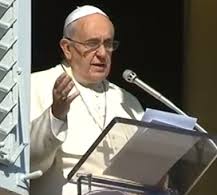   	 หลังจากที่สมเด็จพระสันตะปาปาสวดบททูตสวรรค์ของพระเจ้า ทรงเห็นว่า วันนี้ ตรงกับวันที่ 8 พฤศจิกายน 1989 ซึ่งเป็นวันครบรอบ  25 ปีของการทำลายกำแพงเบอร์ลินซึ่งเป็นแนวยาว "แบ่งเมืองทั้งสอง และเป็นสัญลักษณ์ของการแบ่งตามอุดมการณ์ของยุโรปและทั้งโลก. มันเกิดขึ้นอย่างกระทันหัน แต่เป็นไปได้ โดยพยายามที่ยาวนานและไม่รู้จักเหน็ดเหนื่อยของหลาย ๆ คนที่ต่อสู้,ภาวนาและทุกข์ทรมาน บางคนเสีลสละชีวิตของพวกเขาเพื่อการนี้ "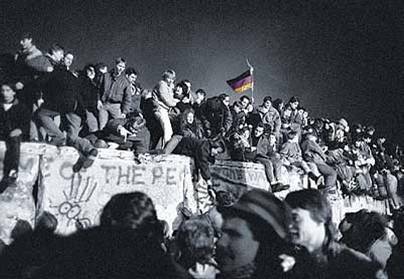                ในบรรดาคนเหล่านี้,นักบุญพระสันตะปาปายอห์นปอลที่สองมีบทบาทสำคัญ. ขอให้เราภาวนาว่า ด้วยความช่วยเหลือของพระเจ้าและความร่วมมือของทุกคนที่มีน้ำใจดี,วัฒนธรรมของการพบปะสังสรรค์จะแพร่หลายมากขึ้น,สามารถที่จะทำให้กำแพงแบ่งโลก; และเพื่อไม่ให้คนที่บริสุทธิ์ถูกเบียดเบียน   และแม้กระทั่ง ถูกฆ่าเพื่อความเชื่อและศาสนาของพวกเขา”.. 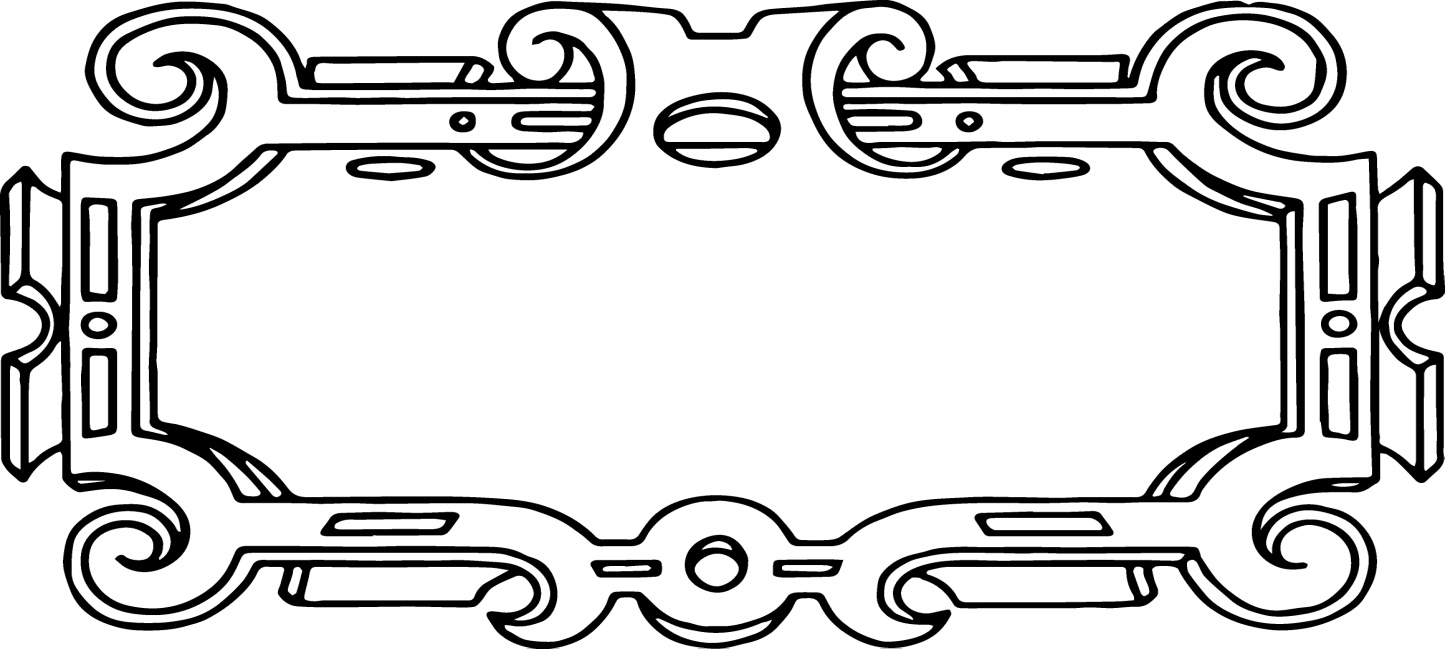 
               เขาเสริมว่า ชาวอิตาลีถือว่า วันนี้ เป็นวันขอบคุณพระเจ้า, หัวเรื่องในปีนี้คือ "เลี้ยงโลก,พลังงานเพื่อชีวิต", และพระสันตะปาปาทรงร่วมกับพระสังฆราชในการแสดงความหวังว่า ฟื้นฟูความพยายามเพื่อให้แน่ใจว่า "ไม่มีใครขาดการยังชีพประจำวัน ที่พระเจ้าประทานแก่ทุกคน".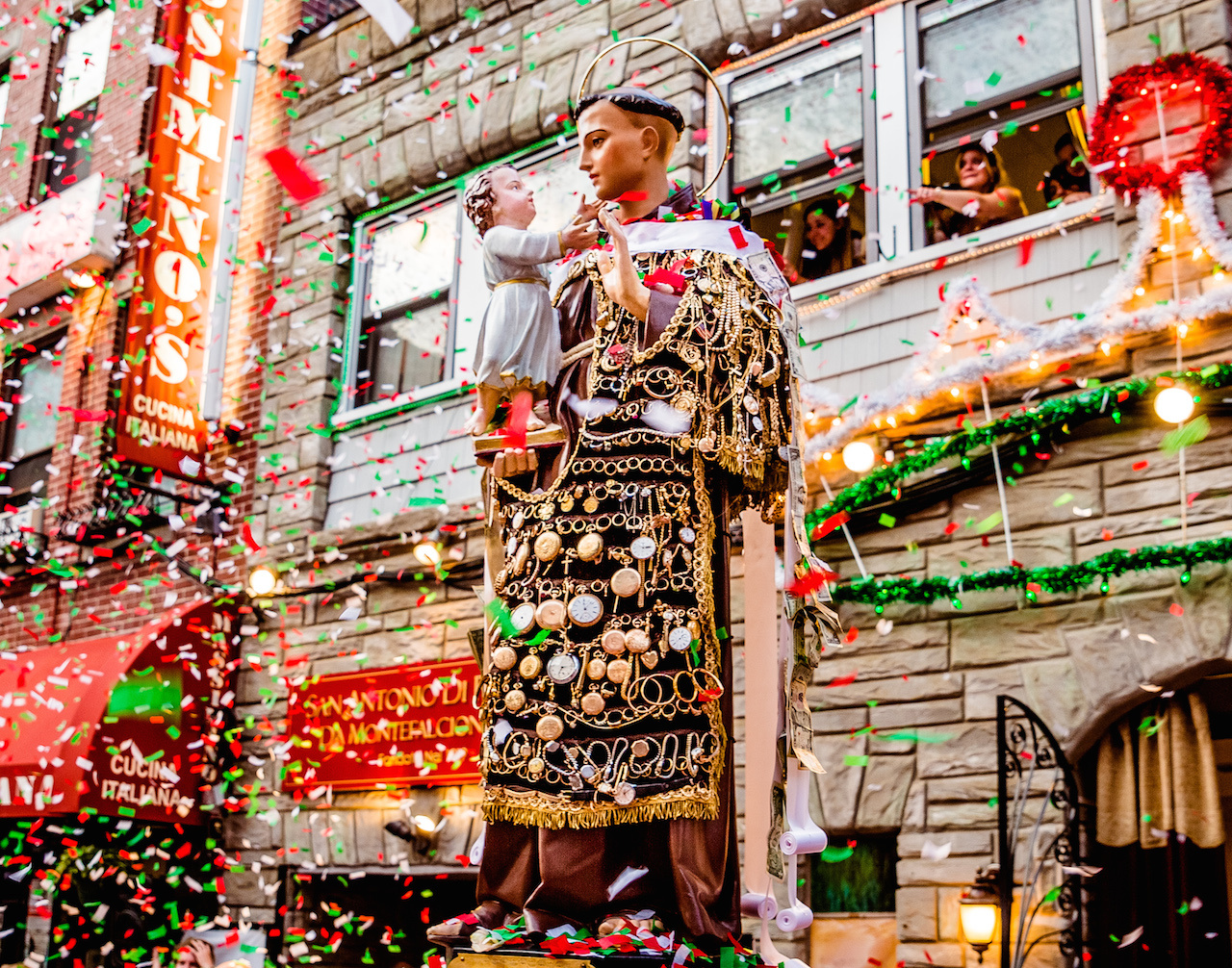 http://northendwaterfront.com/2014/05/2014-north-end-religious-processions-feast-schedule/             พระองค์ทรงเสริมว่า "พ่อมั่นใจว่า คล้ายกับโลกเกษตรกรรม,และขอให้คุณทำประโยชน์จากที่ดินนี้อย่างยั่งยืนและเป็นธรรม. ในบริบทนี้,สังฆมณฑลแห่งโรม,ถือว่า เป็นวันป้องกันการเนรมิตสร้าง,เป็นเป้าหมายซึ่งเป็นการส่งเสริมวิถีชีวิต ที่อยู่บนพื้นฐานของการเคารพสภาพแวดล้อม,การยืนยันการเป็นพันธมิตรระหว่างมนุษย์,ผู้ปกครองสิ่งสร้างและพระผู้สร้าง "